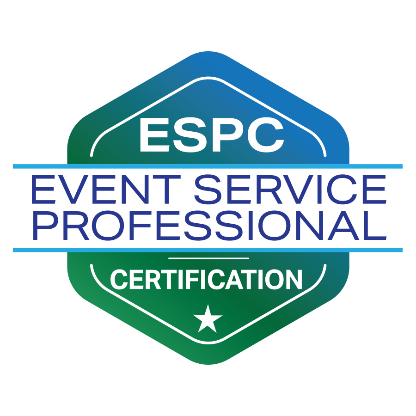 Event Service Professional Certification Capstone Project Form:  The ChallengeComplete form and return to Event Service Professionals Association Headquarters at certification@espaonline.orgCertification fee must be paid prior to form being processed and review being conducted.Instructions:Candidates must first submit the challenge for review and approval by the ESPA Review Board before proceeding to the written response. Candidates have the option to submit their Challenge at the same time as their application to expedite the review process. Please allow 21 days for response on challenge reviews. Candidates have up to one year to complete their Capstone Project once their application has been approved. After one year, a new application and fee must be submitted.  Form must be typed, not hand-written.Name: _____________________________________________________________________________Title: _______________________________________________________________________________Company: ___________________________________________________________________________Email Address: ______________________________	Office Phone: __________________________Date Certification (Capstone Project) Fee was paid: ____________ 	 Part 1: Write and Submit an Event Service ChallengeDevelop and describe a hypothetical, or reference a real-world, challenge scenario within one of the subject matter areas listed below. Be sure to include detailed context about the challenge:What is the overall impact of the challenge?How does the challenge impact the CVB, venue, attraction?Who is impacted by the challenge? The group, employees, visitors, others?What caused the challenge?Challenge Areas:Connecting Events to the Local Business Economy (Intellectual Capital)Corporate Social Responsibility and Giving Back to the CommunitySustainability Customer ServiceEmerging Trends in Event Services Event DesignTechnologyFood & BeverageRisk management / Health & SafetyMeasuring Event SuccessPromoting and Marketing Your Destination or VenueServicing by Market SegmentIndicate your selected Challenge Area from the above list: ____________Type or paste your Challenge below, above signature line (use as much space as necessary):Signature: ____________________________________________________________________________Date: ___________________Complete form and return to Event Service Professionals Association Headquarters at certification@espaonline.orgCertification fee must be paid prior to form being processed and review being conducted.